Oregon’s Farm to School and School Garden Resource People Topic	(not in any particular order)Who to contact  (see next pages for contact info)Getting started with or expanding local purchasing	Melina BarkerFinding farmers, Farmers selling to schools	Amy GilroyFood safety for school gardensRick ShermanFood safety for farms	Amy Gilroy	School gardens & chickens/pollinatorsRick ShermanRegional Education and Procurement HubsMelina BarkerFarm based education, farm field trips Melina BarkerStarting and maintaining school gardensSarah Wheeler, Anna Garwood,Rick Sherman, Maureen HostySchool garden curriculumAmoreena GuerreroAnna Garwood,  Maureen Hosty, Lucy MinerGarden-based after school programsAmoreena GuerreroAnna Garwood, Maureen Hosty, Lucy MinerOregon’s Farm to School and School Garden GrantsRick Sherman, Amy Jean Williams, Emily GriffithOregon Harvest for Schools Rick Sherman, Amy Jean Williams, Emily GriffithFarm to early care and education Angela HedstromHigher Ed. And ExtensionMichelle MarkesteynFarm to SummerRick Sherman, Amy Jean Williams, Emily GriffithODE’s Fresh Fruit & Veggie ProgramRick Sherman, Amy Jean Williams, Emily GriffithGeographic preference rules Rick ShermanAdvocating for state policies Megan KempleResearch and evaluationMichelle MarkesteynMedia, communications & marketingMichelle Markesteyn Oregon Farm to School Producer AwardsOregon Farm to School Infrastructure GrantAmy GilroyFoodCorpsAaron PoplackOregon Farm to School and School Garden NetworkMelina BarkerNational Farm to School NetworkRick ShermanFarm to School with Oregon DairyFuel Up to Play 60 grant funding opportunitiesCrista Hawkins, Erin HirteOregon Agriculture in the ClassroomJessica Jansen Future Farmers of America Reynold Gardner4HMaureen HostyAdopt-a-FarmerMallory Phelan USDA Farm to School ProgramPosition OpenOther questions?  Melina BarkerContact Information for Resource People Melina Barker  541-890-7004Program Manager, Oregon Farm to School and School Garden Network melina@oregonfarmtoschool.org    www.oregonfarmtoschool.org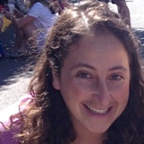 Amy GilroyFarm to School Program ManagerOregon Department of Agricultureagilroy@oda.state.or.us  503-709-5360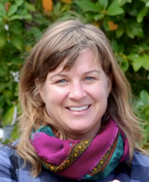 Megan KempleDirector, Oregon Farm to School and School Garden Network megan@oregonfarmtoschool.org  541-344-4329 www.oregonfarmtoschool.org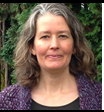 Michelle Markesteyn, PhDFarm to School CoordinatorOregon State University ExtensionFounder, Rootopiamichelle.markesteyn@oregonstate.edu  503-476-6080 https://extension.oregonstate.edu/farmtoschool 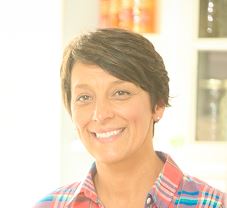 Rick ShermanFarm to School AnalystOregon Department of EducationRick.Sherman@state.or.us  503-947-5863  bit.ly/f2sor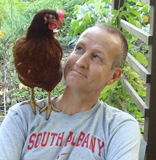 Wren Huff  Admin Support, Oregon Farm to School and School Garden Network wren@oregonfarmtoschool.org    www.oregonfarmtoschool.org 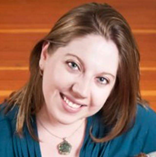 Amy Jean WilliamsFarm to School Administrative Assistant, Oregon Department of Education amy.williams@state.or.us  503.947.5940  bit.ly/f2sor 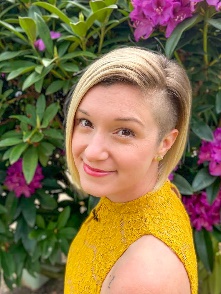 Emily GriffithFarm to School Administrative Assistant, Oregon Department of Education Emily.griffith@state.or.us  503.947.5938  bit.ly/f2sor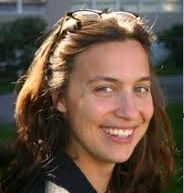 Angela HedstromFarm to School CoordinatorEcotrustahedstrom@ecotrust.org  503.467.0790  www.ecotrust.org 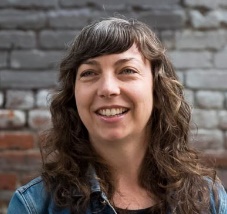 Position OpenFarm to School Regional Lead, USDA Food and Nutrition ServicesWestern Regional Office, San Francisco CAhttps://www.fns.usda.gov/farmtoschool/farm-school 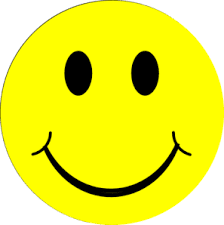 Anna GarwoodYouth Grow Director, Growing Gardensanna@growing-gardens.org 503-284-8420www.growing-gardens.org 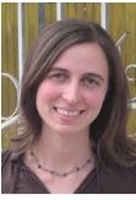 Reynold Gardner(FFA Advisor) Agricultural Education - Natural Resource Education Specialist  Oregon Department of EducationReynold.gardener@state.or.us 503.947.5615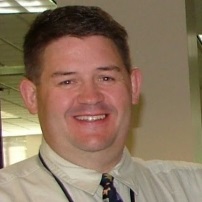 Amoreena GuerreroYouth Grow Manager, Growing Gardensamoreena@growing-gardens.org 503-284-8420www.growing-gardens.org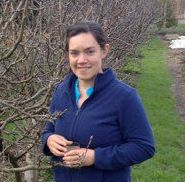 Lucy MinerProgram Director, School Garden Project of Lane County lucy@schoolgardenproject.org  541.284.1001https://www.schoolgardenproject.org/ 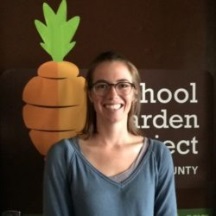 Crista HawkinsDirector of School Programs, Oregon Dairy & Nutrition Councilchawkins@odncouncil.org  503.229.5033https://odncouncil.org/ 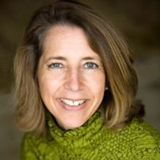 Erin HirteManager of School Programs, Oregon Dairy & Nutrition Councilehirte@odncouncil.org 503.229.5033https://odncouncil.org/ 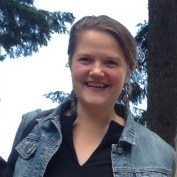 Maureen HostyOSU Extension Faculty, 4-H Youth Developmentmaureen.hosty@oregonstate.edu 503-916-6075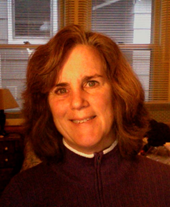 Jessica JansenExecutive Director, Oregon Ag in the ClassroomJessica.jansen@oregonstate.edu 541.737.8629https://oregonaitc.org/ 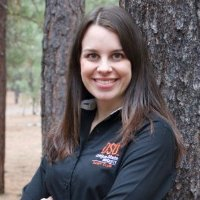 Mallory PhelanDirector of Community Outreach, Oregon Adopt a Farmerinfo@aglink.org  (503)595-9121  http://www.aglink.org/ 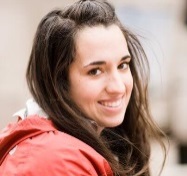 Aaron Poplack 
Oregon Program Manager, FoodCorps
aaron.poplack@foodcorps.org503-558-6374https://foodcorps.org/ 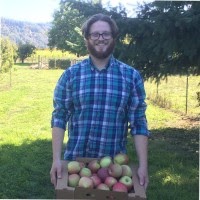 Sarah WheelerGarden Educator, School Garden Project of Lane countysarah@schoolgardenproject.org 541.284.1001www.schoolgardenproject.org 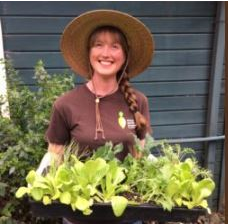 